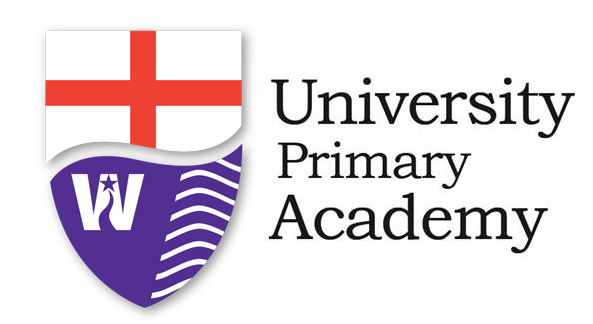 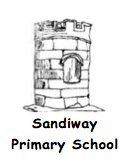 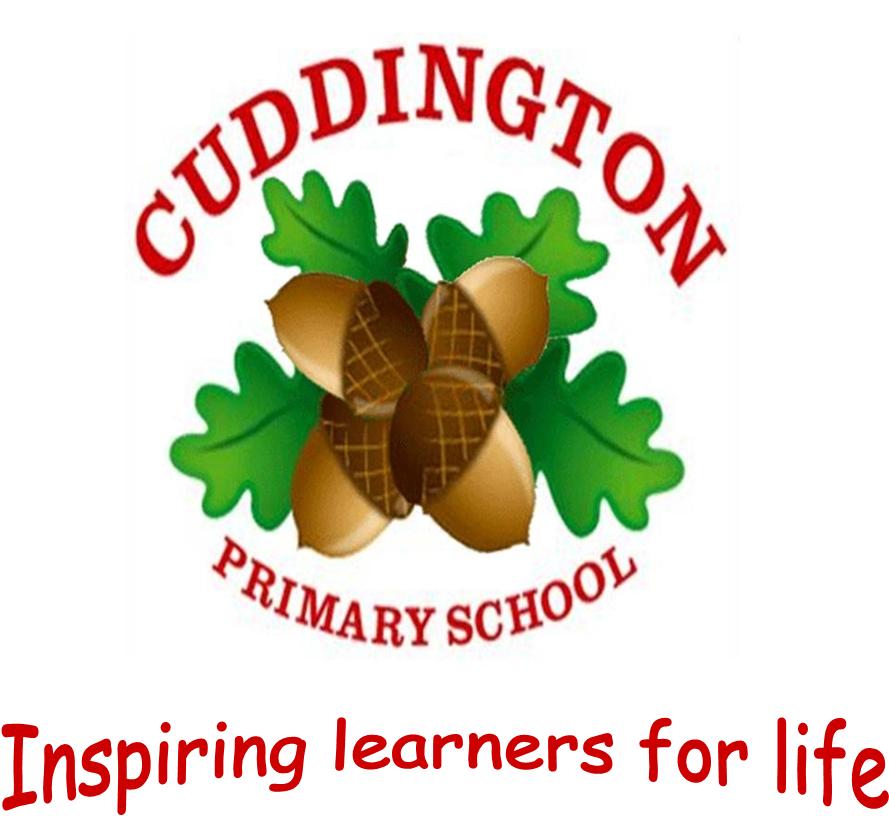 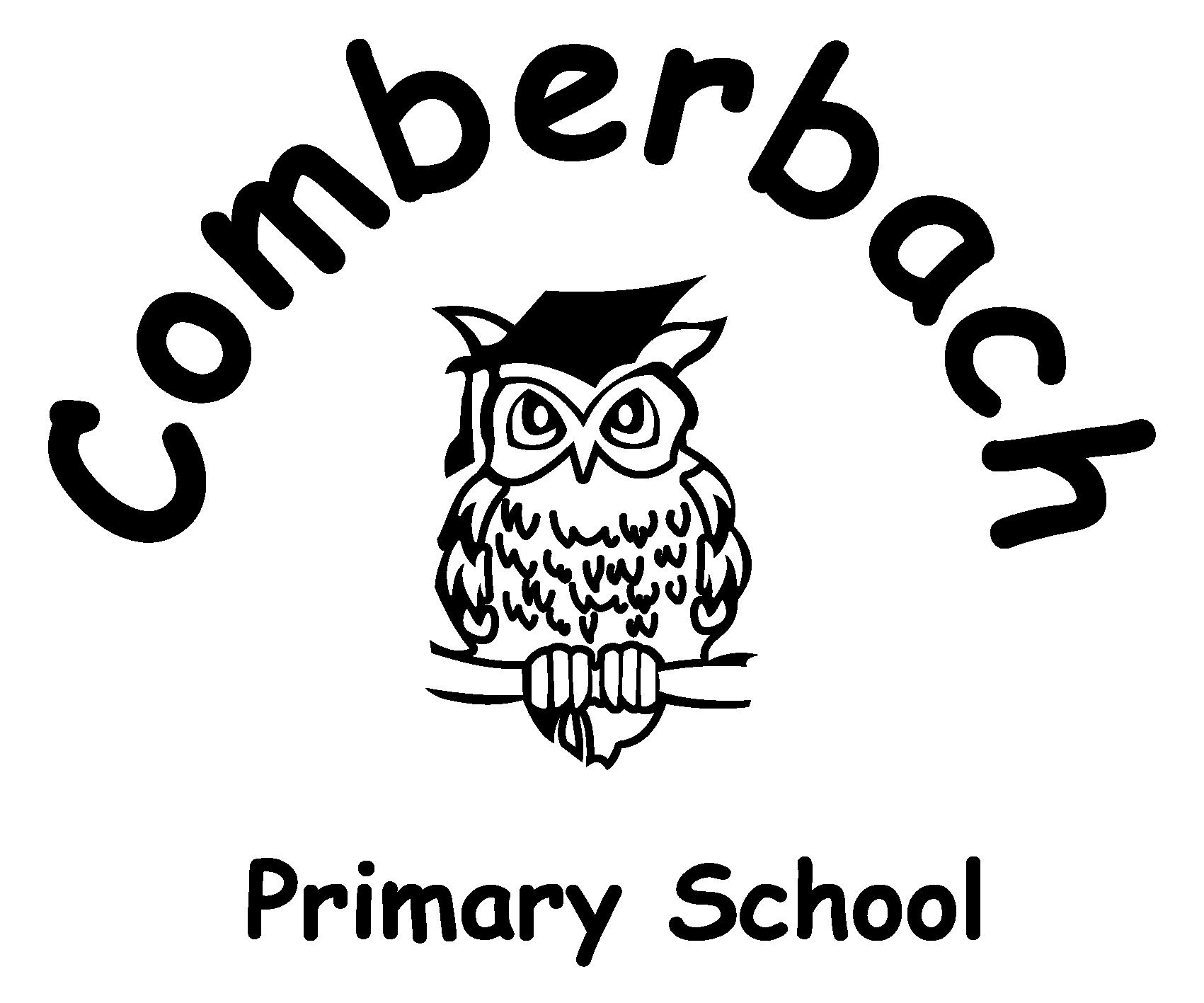 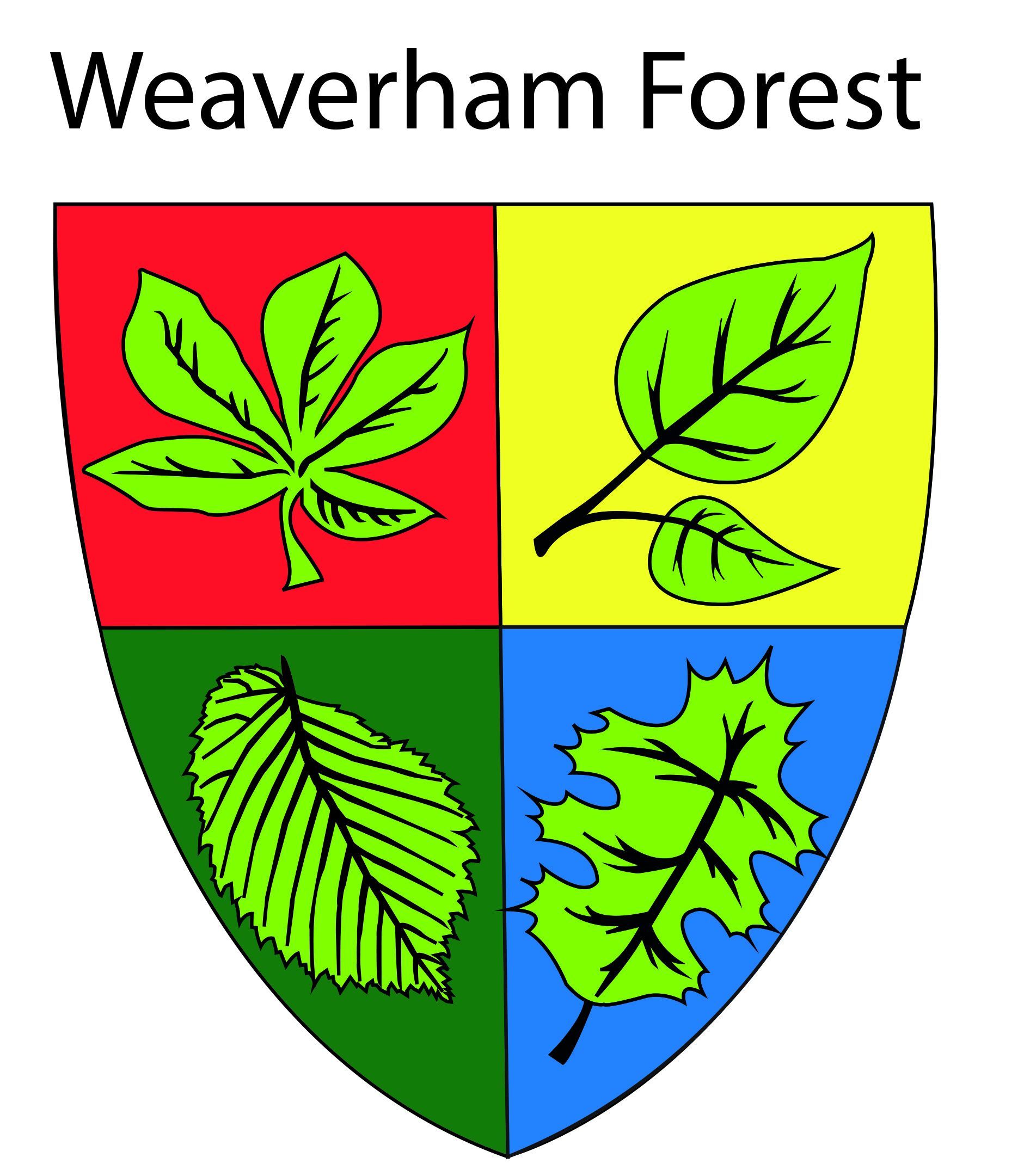 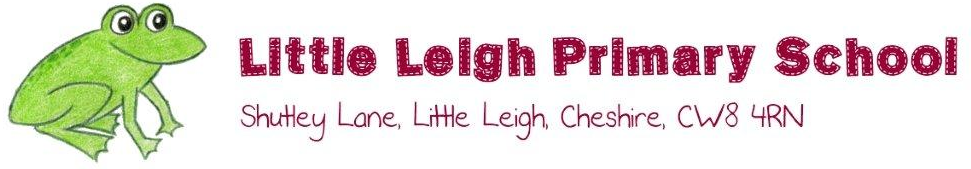 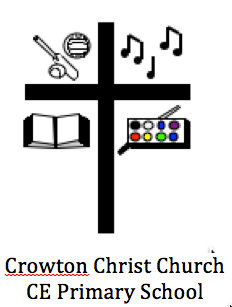 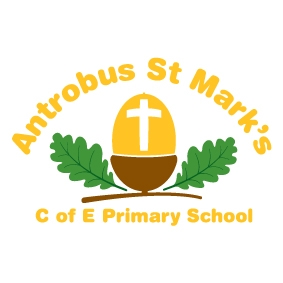 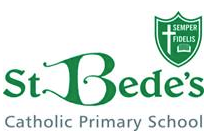 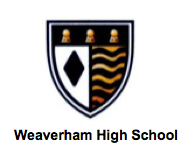 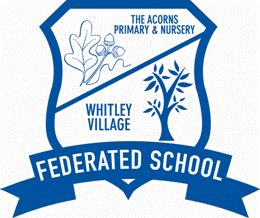 Leave of Absence PolicyWeaverham Cluster of SchoolsDate of policy: January 2018Date of review: January 2020This policy was written by those leaders responsible for monitoring attendance in the Weaverham Cluster of schools and in consultation with Cheshire West and Chester Education Welfare Service (September 2013). The policy is written in line with the legislation ‘The Education (Pupil Registration) (England) (Amendment) Regulations 2013.’Policy StatementAll children need to attend school for the full 190 days of the academic year in order to receive their educational entitlement and to make the most of that education. Children with poor attendance tend to achieve less well in both primary and secondary school. All schools within the Cluster will follow procedures that comply with the law, relevant education legislation and codes of practice, other relevant national/local requirements which aim to achieve best practice for all groups of children.PrinciplesThe Cluster Policy is founded on the following key principles:every child will have access to a full-time education to which they are entitled any patterns of absence will be acted upon early in collaboration with pupils, parents and the Education Welfare Service parents will be held accountable in performing their legal duty of ensuring that their children of compulsory school age attend school regularly children will be punctual to lessons Policy in PracticePunctualitySchool opens from 8.45 am and all children are expected to be in school for registration at 9.00am. Children arriving after that time must come into school via the main entrance and parents must sign the Late Book stating the reason for lateness. The register is recorded at 8.55 am and at 9.25 am the register is closed (this is 30 minutes after registration is opened). Afternoon registration starts at 1.00pm and closes at 1.30pm.Children arriving after close of registration without a satisfactory explanation will receive unauthorised absence mark in the register. Persistent lateness may result in the school contacting Education Welfare or Social Care.AbsenceAbsence is recorded legally as ‘authorised’ (approved by school) or ‘unauthorised’ (not approved by school). Parents are required to telephone the school office by 9.15am on the first day of absence and then on all subsequent days of absence. When school has not been informed of the reason for absence attempts will be made to contact a parent. Persistent failure to make contact with a parent may result in the school contacting Education Welfare or Social Care.Parents requesting Leave of Absence for any reason (other than medical must complete the form (Appendix 1) in advance. All leave of absence is at the Headteacher’s discretion. In making a decision to authorise leave of absence the Headteacher will consider if the absence is due to exceptional circumstances (examples):the parent has leave from the Armed Forces (Services) Family Crisis (adoption; bereavement; additional medical needs) Religious Observance by the religious body to which the parents belong If leave of absence is authorised, a date to return must be agreed with the Headteacher. A child who is absent for longer than the 5 days (or 10 sessions - a session being either a morning or an afternoon) after the agreed return date may be legally removed from the school register and the parent may be liable to prosecution.Leave of Absence due to Family HolidaysLeave of absence due to a family holiday during term time will not be authorised, however, the request must still be processed by the school. In response to any leave of absence request, a decision will be made and a letter sent within 10 working days (Appendix 2).Fixed Penalty NoticeA fixed penalty notice may be issued by the Local Authority: 10 unauthorised consecutive absent sessions due to a family holidayWhere persistence absence is recorded as unauthorisedThe current rates payable by parents are £60 where the amount is paid within 21 days and £120 where the amount is paid within 21-28 days. This charge is per parent/carer per child. If the fixed penalty notice remains unpaid this could lead to prosecution in the Magistrate’s Court.Signed:				Chair of GovernorsSigned:				HeadteacherDate policy approved by School Governing Body: Appendix 1 Request for leave of absenceAppendix 2 Letter to parentsSchool address/letter headDateDearLeave of Absence Due to Family HolidayThank you for your recent request for authorisation for (insert name of child/ren) to be absent from school to go on holiday during term time from the (insert from date) to (insert to date).The Government discourages the taking of holidays in term time. The Weaverham Cluster of Schools’ policy states that ‘Absence due to holiday which does not meet the exceptional circumstances criteria will not be authorised.’ Evidence shows that children who miss school do not achieve as well as those who attend regularly. Therefore, I am unable to authorise this absence.Should you still choose to take a holiday with your child during this period and your request meets the criteria for issuing a Fixed Penalty Notice, this will be requested by the school nominated person on your child’s return to school. The notice will then be issued to you and your partner/spouse by the Local Authority in accordance of Section 444A of the Education Act 1996. The current rates payable by parents are £60 where the amount is paid within 21 days and £120 where the amount is paid within 28 days. This charge is per parent/carer per child. If the fixed penalty notice remains unpaid this could lead to prosecution in the Magistrate’s Court.If you feel this decision has not taken into account any extenuating circumstances please contact the school immediately.Yours sincerelyHeadteacherName of SchoolName of SchoolName of SchoolName/s of Child/renName/s of Child/renYear Group/sDo you have any other children in other schools? If yes please write name of child/ren and school.Do you have any other children in other schools? If yes please write name of child/ren and school.Do you have any other children in other schools? If yes please write name of child/ren and school.State reason for absence (continue overleaf, if necessary)State reason for absence (continue overleaf, if necessary)State reason for absence (continue overleaf, if necessary)First day of absenceTotal number of school days missedTotal number of school days missedReturn date to schoolTotal number of school days missedTotal number of school days missedSignature (parent/carer)DateDateSignature (parent/carer)DateDateFor School Office Use OnlyFor School Office Use OnlyAcknowledgement of reply for Leave Of AbsenceAcknowledgement of reply for Leave Of AbsenceHeadteacher’s Decision:Headteacher’s Decision:Authorised Absence                   Unauthorised AbsenceAuthorised Absence                   Unauthorised AbsenceReason for Authorised or Unauthorised AbsenceReason for Authorised or Unauthorised AbsenceSigned (Headteacher)DateCopied to Parents (Date)Register CodeLA informed of absence/fixed penalty requestedYes/No